                                             Газовый трехфазный генератор резервного электроснабжения 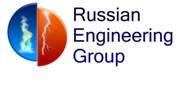 с воздушным охлаждением.Модель REG BG16-380 (16,0 кВт).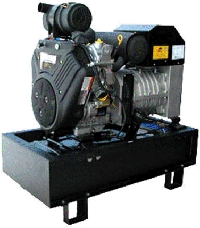 оригинальный двигатель Briggs&Stratton (США);синхронный бесщеточный генератор MeccAlte (Италия);электрический старт;выбор топлива – метан/пропан-бутан/биогаз;уникальная система смесеобразования;более высокая выходная мощность по сравнению с аналогами;температурный режим эксплуатации от -30 до +40 градусов;возможность оборудования комплектом автозапуска (АВР);надежный запуск и работа при низком давлении газовой магистрали;датчик уровня масла с автоматической остановкой двигателя;  разрешается установка внутри помещений (с соблюдением технических условий); надежная электростанциядля использования в загородных домах, стройплощадках и других объектах в качестве резервного источника питания.СпецификацияГенераторREG BG16-380МЕТАН. Номинальная мощность/Максимальная мощность14,0кВт/15,0 кВтПРОПАН. Номинальная мощность/Максимальная мощность15,0 кВт/16,0 кВтКоэффициент мощности (cosф)0,8Частота тока50 ГцНоминальное выходное напряжение380 ВФаза3Сила тока69,6 АВыход постоянного токанетАвтоматический регулятор напряженияестьЗащита от перегрузкиестьВес 200 кгГабаритные размеры, мм1000х6540х1070ДвигательМодельB&S VanguardОбъем двигателя896 см3Количество цилиндров2Мощность двигателя31,0 л.с./22,8 квтЧастота вращения3000 об./мин.Объем масляной системы2,0 л.Потребление топлива при максимальной нагрузке0,30 кг/кВт.ч. (пропан) / 0,40 м3/кВт.ч. (метан)Уровень шума72 дБ